FILED5/9/2023 1:01:31 PM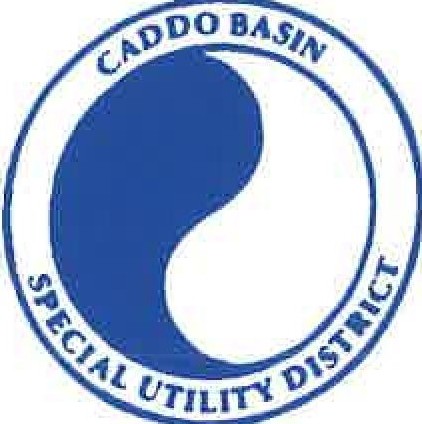 CADDO BASIN SPECIAL UTILITY DISTRICT156 CR 1118 • Greenville, TX  75401-7514Phone (903) 527-3504 • Fax (903) 527-3510STACEY KEMPCOUNTY CLERK COLL1N COUNTY, TEXASBY: KG DEPUTYDATE:HOUR:May 16, 20239:00 A.M.NOTICE OF MEETINGPLACE:	District Office located in Floyd, Texas.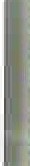 AGENDACall to Order.Invocation.Approval of the Minutes for the April 25, 2023, meeting.Consider the Monthly Financial Statement for April 2023.Consider acceptance of the 2022-2023 audit.Canvass returns & declare results of the May 6,2023 election.Operation Manager's Report.Executive session in accordance with Articles 6252-17, V.T.C.A Local Government Code to discuss construction contract matters, water supply agreement matters, and/or personnel matters.Consideration and possible action regarding matters discussed in executive session.Other matters presented by the Board Members, the public, or the staff.Adjourn.,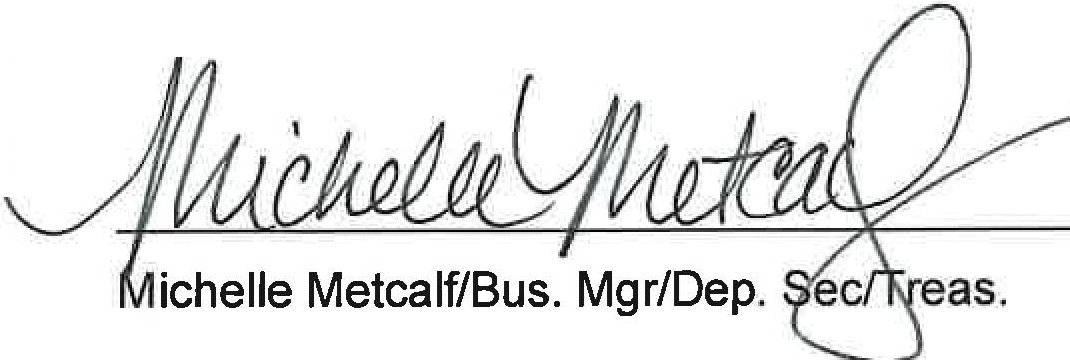 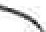 1